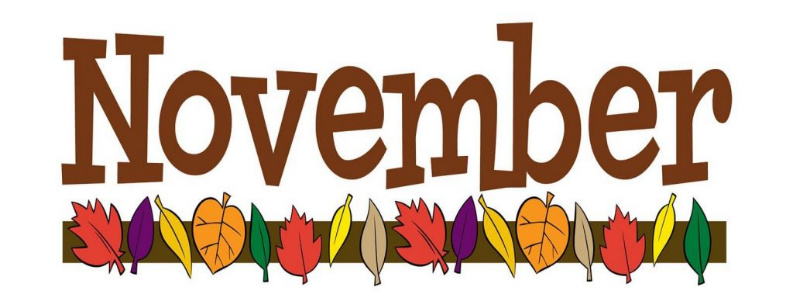 MÅNEDSPLAN FOR NOVEMBERUke/ dagMandagTirsdagOnsdagTorsdagFredag44OktoberOktober1.Grupper:SpråkFormingEn gruppe på oppdrag ute2.
FellesromLekegrupper3.Gapahuken ogmatlaging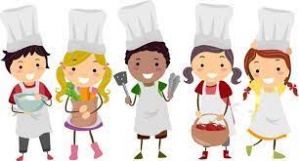 456.TURDAG7.
 Utelek og møtedag Havregrøt til lunsj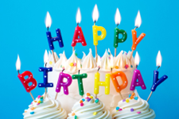 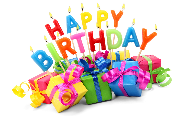 Ebba 3 år!8.Grupper:SpråkFormingEn gruppe på oppdrag ute9.FellesromLekegrupper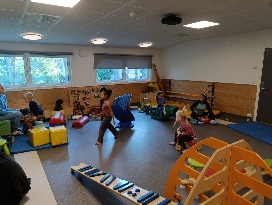 10.Gapahuken ogmatlaging4613.TURDAG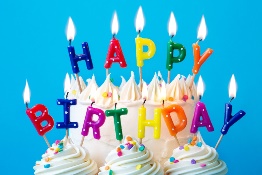 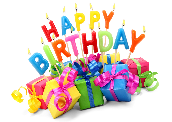 Roza 3 år!14.
 Utelek og møtedag Havregrøt til lunsj15.
Grupper:SpråkFormingEn gruppe på oppdrag ute16.FellesromLekegrupper17.PLANLEGGINGSDAGBarnehagen stengt4720.TURDAG21.
 Utelek og møtedag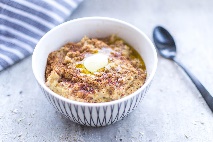  Havregrøt til lunsj22.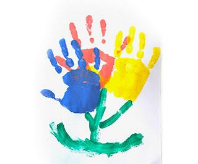 Grupper:
SpråkFormingEn gruppe på oppdrag ute23.FellesromLekegrupper24.Gapahuken ogmatlaging4827.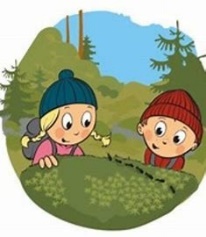 TURDAG28.
 Utelek og møtedag Havregrøt til lunsj29.Grupper:
SpråkFormingEn gruppe på oppdrag ute30.FellesromLekegrupperDESEMBER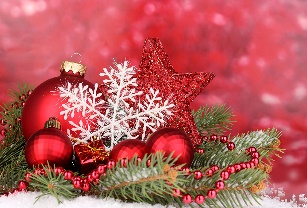 